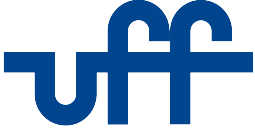 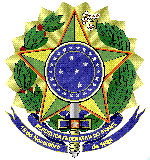 MINISTÉRIO DA EDUCAÇÃOUNIVERSIDADE FEDERAL FLUMINENSEPRÓ REITORIA DE ADMINISTRAÇÃOANEXO VIII – INSTRUMENTO DE MEDIÇÃO DE RESULTADOINSTRUMENTO DE MEDIÇÃO DE RESULTADOS DE ATIVIDADES DE MÃO DE OBRA PARA SERVIÇOS CONTINUADOS DE APOIO OPERACIONAL NA UNIVERSIDADE FEDERAL FLUMINENSEINTRODUÇÃOO procedimento a ser adotado pela gestão do contrato de prestação de SERVIÇO TERCEIRIZADO PARA CONTRATAÇÃO DE MÃO DE OBRA, encontra-se descrito neste documento, que deverá ser efetuado periodicamente pela equipe responsável pela fiscalização da execução dos serviços, gerando relatórios mensais de prestação dos serviços executados, sendo estes encaminhados ao gestor do Contrato.OBJETIVOParametrizar e padronizar a avaliação de desempenho e qualidade dos serviços prestados pela CONTRATADA na execução do contrato de prestação de serviços.REGRAS GERAISA avaliação da CONTRATADA na prestação de serviços será feita por meio da análise de Efetividade da Qualidade (EQ) na prestação dos serviços.CRITÉRIOS DA PONTUAÇÃO A SER UTILIZADA EM TODOS OS ITENS AVALIADOS:4.1. Cada intercorrência na execução dos serviços será avaliada em 4 CLASSES:4.1.1. TIPO: É o tipo do impacto que pode ser de Qualidade, Financeiro e/ou Jurídico.BAIXO (qualidade) / MÉDIO (qualidade e financeiro) / ALTO (qualidade, financeiro e jurídico)4.1.2. ABRANGÊNCIA: se é pontual ou abrangente.BAIXO / MÉDIO / ALTO4.1.3. TEMPO DE RESPOSTA: avalia a celeridade no tempo de resolução da intercorrência identificada.BAIXO / MÉDIO / ALTO4.1.4. RECORRÊNCIA: avalia se a intercorrência tem ocorrido reiteradamente ou não.BAIXO / MÉDIO / ALTOA análise Qualitativa de cada ocorrência a partir da avaliação das 4 CLASSES acima citadas traduz a qualidade esperada pela Administração. Esta avaliação por classe se dará nos níveis BAIXO, MÉDIO ou ALTO, atribuindo a pontuação 1, 2 ou 3, respectivamente para cada um desses níveis.COMPOSIÇÃO DO INDICADOR DE QUALIDADEA soma dos pontos atribuidos a cada classe definirá a Pontuação Final (PF) da avaliação da intercorrência conforme fórmula abaixo:Pontuação FinalCom base nessa pontuação final, as ocorrências serão classificadas como BAIXA, MÉDIA ou ALTA, de acordo com o seguinte critério:Tabela de classificação de nível geral das interocorrênciasFórmula GeralAs intercorrências classificadas a partir das pontuações Finais (PF) apuradas serão submetidas às condicionantes de tolerância conforme abaixo:Condicionantes de TolerânciaOnde:Esquema de Classificação de Nível Geral das Interocorrências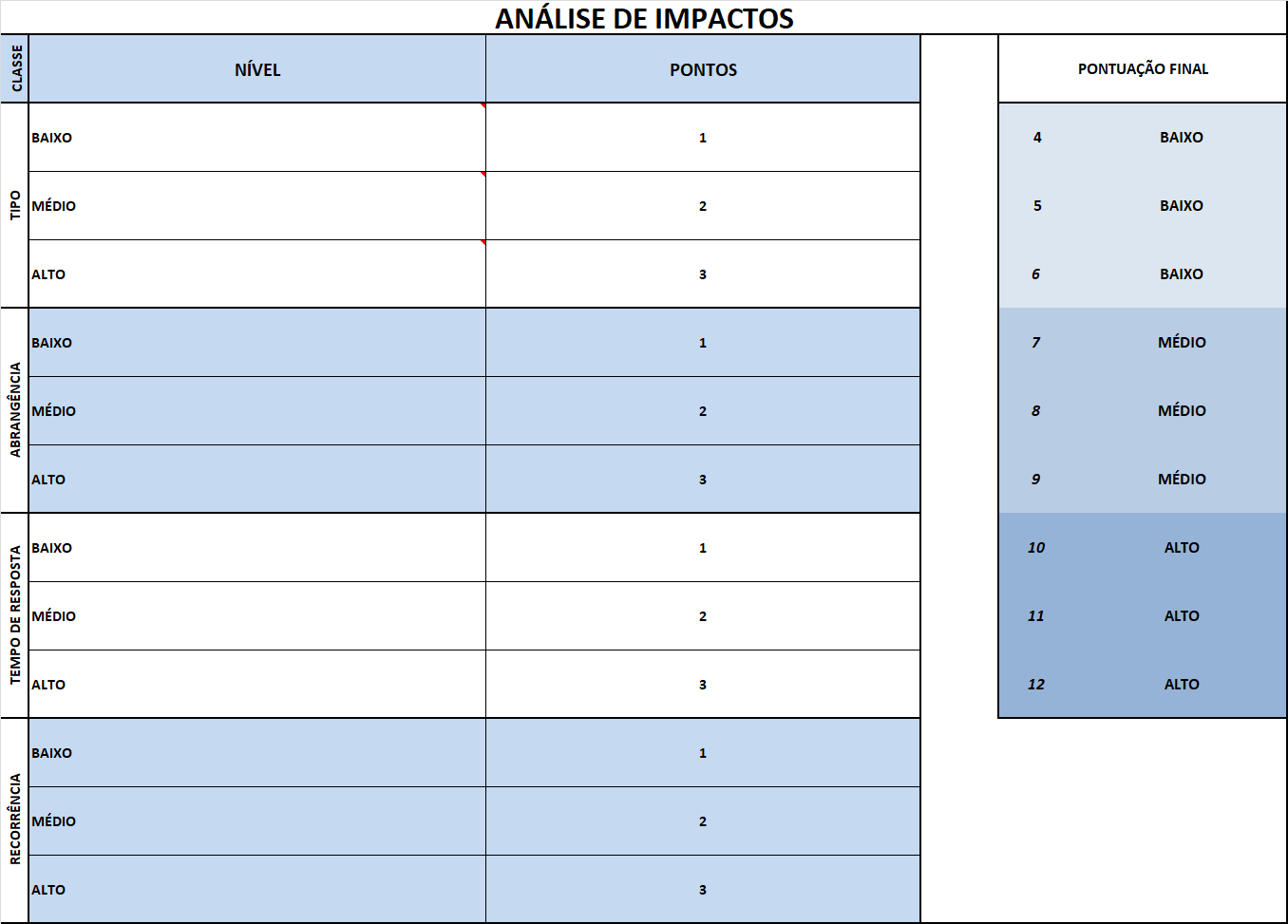 Esquena Geral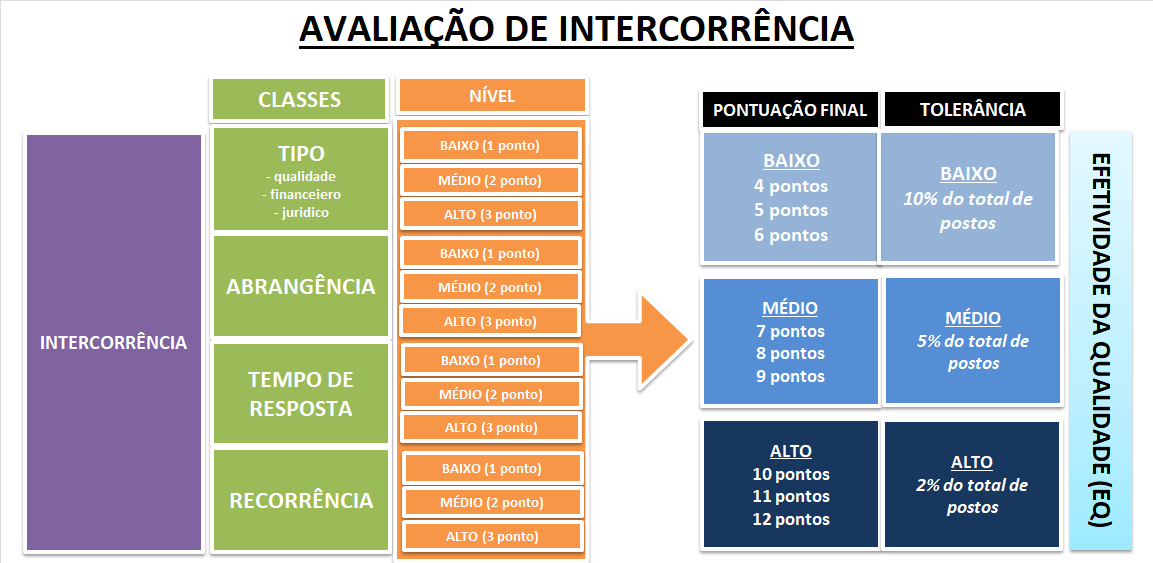 RESPONSABILIDADESFiscal:Cada intercorrência deverá ser avaliada segundo essas 4 classes com base na discricionariedade de avaliação do fiscal técnico para as intercorrências operacionais juntamente com os fiscais setoriais nos casos em que couberem, e do fiscal administrativo para as intercorrências administrativas, a partir do acompanhamento ao longo do período da prestação do serviço. A dinâmica e as ferramentas adotadas para esses acompanhamentos serão definidas pelos fiscais técnico e administrativo. Gestor do Contrato:•	Responsável pela consolidação das avaliações recebidas e pelo encaminhamento das consolidações e do relatório para pagamento da CONTRATADA;•	Responsável pela aplicação de advertência à CONTRATADA e encaminhamento de conhecimento à autoridade competente;•	Responsável pela solicitação de aplicação das penalidades cabíveis, garantindo a defesa prévia da CONTRATADA;•	Responsável pela emissão da Avaliação de Desempenho do Fornecedor – Parcial ou Final.DESCRIÇÃO DO PROCESSODiretores/Administradores de unidade aplicam os procedimentos/ferramentas de fiscalização operacional definidos pelo Fiscal Técnico do contrato;Fiscal Técnico organiza e elabora relatório de fiscalização operacional segundo parâmetros definidos pela administração e encaminha o mesmo para a Fiscalização Administrativa;Fiscal Administrativo Administrativa organiza e elabora relatório de fiscalização administrativa segundo parâmetros definidos pela administração, consolida com o relátorio operacional e encaminha ao Gestor de Contrato para tomada de decisão.Gestor de Contrato com base nas informações dos relatórios operacional e administativo toma as decisões relativas a autorização de faturamento dentre outras caibam.Após o direito de contraditório e apresentação de defesa, o Gestor de Contrato irá validar a pontuação obtida pela prestação dos serviços e irá aplicar a pontuação obtida para autorizar o faturamento com o percentual estabelecido (a pontuação se refere ao percentual de desconto).Destaque-se que a pontuação positiva, em caso de aprovação, corresponde ao desconto a ser aplicado no faturamento, impactando diretamente no valor a ser pago pelos serviços prestados no mês de ocorrência da medição. 8. PENALIDADES8.1. Procedimento Administrativo de Apuração de Responsabilidade (PAAR)Art. 1° – O presente procedimento se aplica à apuração de responsabilidade por infrações previstas na Lei 8.666/93, 10.520/02 e 12.462/11.Art. 2° – A DGF/CCON procederá à abertura de Processo Administrativo de Apuração de Responsabilidade, de ofício ou provocada pelos fiscais dos contratos de sua competência, quando detectada infração ou inadimplemento por parte de empresa contratada.Art. 3° – O Processo de Apuração de Responsabilidade deverá observar o seguinte rito, sem prejuízo dos prazos assinalados na legislação supracitada:	I - A DGF/CCON/AD encaminhará à PROAD relatório em que conste a descrição dos fatos e indicar as possíveis infrações e/ou inadimplementos, por ação ou omissão, da empresa contratada. 	II - A PROAD nomeará uma comissão, composta por Apurador(a) e Autoridade Julgadora de 1ª Instância, para que sejam apuradas as faltas indicadas no respectivo relatório.	III - A comissão enviará Notificação à contratada sobre a abertura do processo para que apresente, no prazo máximo de 05 (cinco) dias úteis, a sua defesa prévia.A Notificação será enviada preferencialmente via Correios, com Aviso de Recebimento (AR) e, paralelamente, cópia digital via e-mail.A Notificação deverá conter os fatos detectados pela fiscalização que deram origem ao processo e eventual aplicação de cominação legal.O prazo para apresentação da defesa prévia poderá ser prorrogado por igual período, desde que mediante solicitação motivada da contratada, e será decidida pela comissão.	IV - Decorrido o prazo de que trata o item anterior, o processo será instruído com a defesa da contratada, sua respectiva análise pelo(a) apurador(a) e os enquadramentos legais cabíveis.No caso de a contratada não apresentar a defesa prévia dentro do prazo, o processo seguirá para o julgamento da autoridade de 1ª instância.	V - A autoridade de 1ª instância elaborará decisão fundamentada quanto à aplicação ou não de penalidade administrativa.	VI - A contratada será intimada da decisão de 1ª instância, por escrito, sendo-lhe conferido o prazo de 05 (cinco) dias úteis para interposição de recurso.O prazo para apresentação do recurso poderá ser prorrogado por igual período, desde que mediante solicitação motivada da contratada, e será decidida pela comissão.	VII - Apresentado tempestivamente o recurso, a autoridade julgadora de primeira instância terá prazo de 05 (cinco) dias para reconsiderar sua decisão, conforme art. 56, §1° da Lei n° 9784/1999, juízo de admissibilidade e encaminhamento à instância recursal.	VIII - O julgamento do recurso e decisão de 2ª instância será elaborada pelo ordenador de despesas, no prazo máximo de 30 (trinta) dias, tornando definitiva a decisão sobre a aplicação ou não de penalidade administrativa.	IX - A comissão intimará a contratada da decisão de 2ª e última instância.	X - Em caso de aplicação de sanção de multa compensatória, suspensão temporária, declaração de inidoneidade e impedimento de licitar, a mesma deverá ser publicada no Diário Oficial da União, conforme art. 109, §1° da Lei n° 8.666/1993 e art. 9o da Lei n° 10.520/2002.Nos casos de aplicação de sanção de declaração de inidoneidade, o processo deverá ser enviado à Reitoria para devido encaminhamento ao Ministério da Educação (MEC).	XI - Cadastramento da penalidade no SICAF.	XII - Acompanhamento do cumprimento da sanção imposta.Havendo cominação de multas e estas não sendo pagas até seu vencimento, o processo administrativo deverá ser remetido à Procuradoria Jurídica para cobrança judicial.BAIXAPF < 7MÉDIA7 ≤ PF < 10ALTAPF ≥ 10PRESTAÇÃO DOS SERVIÇOS - FISCALIZAÇÃO SETORIALPRESTAÇÃO DOS SERVIÇOS - FISCALIZAÇÃO SETORIALPRESTAÇÃO DOS SERVIÇOS - FISCALIZAÇÃO SETORIALCLASSIFICAÇÃO DAS OCORRÊNCIAS NA UNIDADECLASSIFICAÇÃO DAS OCORRÊNCIAS NA UNIDADECLASSIFICAÇÃO DAS OCORRÊNCIAS NA UNIDADECLASSIFICAÇÃO DAS OCORRÊNCIAS NA UNIDADECLASSIFICAÇÃO DAS OCORRÊNCIAS NA UNIDADECLASSIFICAÇÃO DAS OCORRÊNCIAS NA UNIDADECLASSIFICAÇÃO DAS OCORRÊNCIAS NA UNIDADECLASSIFICAÇÃO DAS OCORRÊNCIAS NA UNIDADEPRESTAÇÃO DOS SERVIÇOS - FISCALIZAÇÃO SETORIALPRESTAÇÃO DOS SERVIÇOS - FISCALIZAÇÃO SETORIALPRESTAÇÃO DOS SERVIÇOS - FISCALIZAÇÃO SETORIALTIPOTIPOTIPOABRANGÊNCIA    ABRANGÊNCIA    TEMPO DE RESPOSTARECORRÊNCIARECORRÊNCIARECORRÊNCIARECORRÊNCIAPRESTAÇÃO DOS SERVIÇOS - FISCALIZAÇÃO SETORIALPRESTAÇÃO DOS SERVIÇOS - FISCALIZAÇÃO SETORIALPRESTAÇÃO DOS SERVIÇOS - FISCALIZAÇÃO SETORIALQUALIDADE, FINANCEIRO OU JURÍDICOQUALIDADE, FINANCEIRO OU JURÍDICOQUALIDADE, FINANCEIRO OU JURÍDICO1 posto = Baixo                                                                                     2 até 3 postos = Médio                                                                      4 ou mais postos = Alto1 posto = Baixo                                                                                     2 até 3 postos = Médio                                                                      4 ou mais postos = AltoAté 1 dia = Baixo                     Entre 2 e 3 dias - Médio              Igual ou superior a 4 dias ou não resolvida - Alto Até 1 dia = Baixo                     Entre 2 e 3 dias - Médio              Igual ou superior a 4 dias = Alto Até 1 dia = Baixo                     Entre 2 e 3 dias - Médio              Igual ou superior a 4 dias = Alto Até 1 dia = Baixo                     Entre 2 e 3 dias - Médio              Igual ou superior a 4 dias = Alto Até 1 dia = Baixo                     Entre 2 e 3 dias - Médio              Igual ou superior a 4 dias = Alto ITEMDESCRIÇÃO DOS CRITÉRIOSSIM/NÃO/NA SIM/NÃO/NA ITEM A SER APURADO CASO A RESPOSTA SEJABaixo = 1
Médio = 2
Alto = 3Baixo = 1
Médio = 2
Alto = 3Baixo = 1
Médio = 2
Alto = 3Baixo = 1
Médio = 2
Alto = 3Baixo = 1
Médio = 2
Alto = 3Baixo = 1
Médio = 2
Alto = 3Baixo = 1
Médio = 2
Alto = 3Baixo = 1
Médio = 2
Alto = 3Baixo = 1
Médio = 2
Alto = 31Critérios de avaliação da conduta pessoal dos colaboradores1.1Assiduidade;NÃOQUALIDADE   1QUALIDADE   11.2Pontualidade;NÃOQUALIDADE   1QUALIDADE   11.3Tratamento adequado dispensado ao público;NÃOQUALIDADE   1QUALIDADE   11.4Zelar pela ordem e boas condições das áreas sob sua atividade;NÃOQUALIDADE   1QUALIDADE   11.5Uso de uniforme e de equipamentos completos e apresentação pessoal adequada;NÃOQUALIDADE 1QUALIDADE 11.6Repassar para o(s) que está(ão) assumindo o Posto, quando da rendição, todas as orientações recebidas e em vigor, bem como eventual anomalia observada nas instalações e suas imediações;NÃOQUALIDADE 1QUALIDADE 11.7Ausentar-se da unidade durante o expediente, sem a anuência prévia da contratante ou da supervisão da empresa;SIMQUALIDADE   1QUALIDADE   11.8Causar danos ao patrimônio da UFF por culpa ou dolo dos funcionários da contratada SIMQUALIDADE E FINANCEIRO  2QUALIDADE E FINANCEIRO  21.9Permitir situação que crie a possibilidade de causar dano físico,moral, lesão corporal ou conseqüências letais;SIMQUALIDADE, FINANCEIRO E JURÍDICO 3QUALIDADE, FINANCEIRO E JURÍDICO 31.10Recusar-se a executar serviço determinado pelo encarregado, por serviço e por dia;SIMQUALIDADE, FINANCEIRO E JURÍDICO 3QUALIDADE, FINANCEIRO E JURÍDICO 32Critérios de qualidade quanto à conduta da empresa contratada2.1Apresentar os profissionais devidamente om uniformizados e portando crachá de identificação;NÃOQUALIDADE   1QUALIDADE   12.2Prestar os serviços dentro dos parâmetros e rotinas estabelecidos, fornecendo todos os materiais, equipamentos e utensílios necessários;NÃOQUALIDADE   1QUALIDADE   12.3Manter controle de frequência e pontualidade de seus profissionais ;NÃOQUALIDADE   1QUALIDADE   12.4Manter o posto sempre coberto, inclusive nos intervalos intrajornada;NÃOQUALIDADE E FINANCEIRO 2QUALIDADE E FINANCEIRO 22.5Executar atividades não abrangidas pelo contrato (Desvio de Função);SIMQUALIDADE, FINANCEIRO E JURÍDICO 3QUALIDADE, FINANCEIRO E JURÍDICO 32.6Manter preposto nos locais de prestação de serviço, aceito pela Administração, para representá-la na execução do contrato;NÃOQUALIDADE E FINANCEIRO 2QUALIDADE E FINANCEIRO 22.7Paralisar, por determinação da Contratante, qualquer atividade que não esteja sendo executada de acordo com a boa técnica ou que ponha em risco a segurança de pessoas ou bens de terceiros.SIMQUALIDADE, FINANCEIRO E JURÍDICO 3QUALIDADE, FINANCEIRO E JURÍDICO 32.8Prestar todo esclarecimento ou informação solicitada pela Contratante ou por seus prepostos, garantindo-lhes o acesso, a qualquer tempo, ao local dos trabalhos, bem como aos documentos relativos à execução do serviço;NÃOQUALIDADE 1QUALIDADE 12.9Manter funcionário sem a qualificação e treinamento necessáros à execução dos serviços contratados;SIMQUALIDADE E FINANCEIRO 2QUALIDADE E FINANCEIRO 22.10Atender as solicitações da contratante quanto às substituições de empregados não qualificados ou entendidos como inadequados para a prestação dos serviços;NÃOQUALIDADE   1QUALIDADE   12.11Enviar relação nominal contendo, nome completo, função turno e local de atuação dos profissionais designados para a prestação dos serviços, sob pena, de não lhes ser permitido o acesso às instalações, comunicando à unidade e ao fiscal da contratante, toda vez que ocorrer afastamento ou qualquer irregularidade, substituição ou inclusão de qualquer elemento da equipe que esteja prestando serviços; no caso de substituição ou inclusão;NÃOQUALIDADE   1QUALIDADE   12.12Submeter previamente, por escrito, à Contratante, para análise e aprovação, qualquer mudança no método de execução do serviço que fuja das especificações constantes deste Termo de Referência.NÃOQUALIDADE, FINANCEIRO E JURÍDICO 3QUALIDADE, FINANCEIRO E JURÍDICO 32.13Permitir que o empregado designado para trabalhar em um turno preste seus serviços no turno imediatamente subsequenteSIMQUALIDADE, FINANCEIRO E JURÍDICO 3QUALIDADE, FINANCEIRO E JURÍDICO 3PRESTAÇÃO DOS SERVIÇOS - FISCALIZAÇÃO ADMINISTRATIVAPRESTAÇÃO DOS SERVIÇOS - FISCALIZAÇÃO ADMINISTRATIVACLASSIFICAÇÃO DAS OCORRÊNCIASCLASSIFICAÇÃO DAS OCORRÊNCIASCLASSIFICAÇÃO DAS OCORRÊNCIASCLASSIFICAÇÃO DAS OCORRÊNCIASCLASSIFICAÇÃO DAS OCORRÊNCIASCLASSIFICAÇÃO DAS OCORRÊNCIASCLASSIFICAÇÃO DAS OCORRÊNCIASCLASSIFICAÇÃO DAS OCORRÊNCIASCLASSIFICAÇÃO DAS OCORRÊNCIASCLASSIFICAÇÃO DAS OCORRÊNCIASCLASSIFICAÇÃO DAS OCORRÊNCIASPRESTAÇÃO DOS SERVIÇOS - FISCALIZAÇÃO ADMINISTRATIVAPRESTAÇÃO DOS SERVIÇOS - FISCALIZAÇÃO ADMINISTRATIVATIPOABRANGÊNCIA    ABRANGÊNCIA    ABRANGÊNCIA    TEMPO DE RESPOSTATEMPO DE RESPOSTARECORRÊNCIARECORRÊNCIARECORRÊNCIARECORRÊNCIARECORRÊNCIAPRESTAÇÃO DOS SERVIÇOS - FISCALIZAÇÃO ADMINISTRATIVAPRESTAÇÃO DOS SERVIÇOS - FISCALIZAÇÃO ADMINISTRATIVAQUALIDADE, FINANCEIRO OU JURÍDICO1 posto = Baixo                                                                                     2 até 3 postos = Médio                                                                      4 ou mais postos = Alto1 posto = Baixo                                                                                     2 até 3 postos = Médio                                                                      4 ou mais postos = Alto1 posto = Baixo                                                                                     2 até 3 postos = Médio                                                                      4 ou mais postos = AltoAté 1 dia = Baixo                     Entre 2 e 3 dias - Médio              Igual ou superior a 4 dias ou não resolvida - Alto Até 1 dia = Baixo                     Entre 2 e 3 dias - Médio              Igual ou superior a 4 dias ou não resolvida - Alto Até 1 dia = Baixo                     Entre 2 e 3 dias - Médio              Igual ou superior a 4 dias = Alto Até 1 dia = Baixo                     Entre 2 e 3 dias - Médio              Igual ou superior a 4 dias = Alto Até 1 dia = Baixo                     Entre 2 e 3 dias - Médio              Igual ou superior a 4 dias = Alto Até 1 dia = Baixo                     Entre 2 e 3 dias - Médio              Igual ou superior a 4 dias = Alto Até 1 dia = Baixo                     Entre 2 e 3 dias - Médio              Igual ou superior a 4 dias = Alto ITEMDESCRIÇÃO DOS CRITÉRIOSDESCRIÇÃO DOS CRITÉRIOSDESCRIÇÃO DOS CRITÉRIOSSIM/NÃO/NA ITEM A SER APURADO CASO A RESPOSTA SEJAITEM A SER APURADO CASO A RESPOSTA SEJABaixo = 1
Médio = 2
Alto = 3Baixo = 1
Médio = 2
Alto = 3Baixo = 1
Médio = 2
Alto = 3Baixo = 1
Médio = 2
Alto = 3Baixo = 1
Médio = 2
Alto = 3Baixo = 1
Médio = 2
Alto = 33Critérios de qualidade quanto à conduta da empresa contratada - Fiscalização AdministrativaCritérios de qualidade quanto à conduta da empresa contratada - Fiscalização AdministrativaCritérios de qualidade quanto à conduta da empresa contratada - Fiscalização AdministrativaCritérios de qualidade quanto à conduta da empresa contratada - Fiscalização AdministrativaCritérios de qualidade quanto à conduta da empresa contratada - Fiscalização AdministrativaCritérios de qualidade quanto à conduta da empresa contratada - Fiscalização AdministrativaCritérios de qualidade quanto à conduta da empresa contratada - Fiscalização AdministrativaCritérios de qualidade quanto à conduta da empresa contratada - Fiscalização AdministrativaCritérios de qualidade quanto à conduta da empresa contratada - Fiscalização AdministrativaCritérios de qualidade quanto à conduta da empresa contratada - Fiscalização Administrativa3.1Não obedecer ao regulamentado com relação ao quantitativo máximo de horas-extras, adicionais noturnos e diárias. Não obedecer ao regulamentado com relação ao quantitativo máximo de horas-extras, adicionais noturnos e diárias. Não obedecer ao regulamentado com relação ao quantitativo máximo de horas-extras, adicionais noturnos e diárias. SIMSIMQUALIDADE, FINANCEIRO E JURÍDICO 3QUALIDADE, FINANCEIRO E JURÍDICO 33.2Não observar o prazo ou deixar de realizar o pagamento de Diárias.Não observar o prazo ou deixar de realizar o pagamento de Diárias.Não observar o prazo ou deixar de realizar o pagamento de Diárias.SIMSIMQUALIDADE, FINANCEIRO E JURÍDICO 3QUALIDADE, FINANCEIRO E JURÍDICO 33.3Não cumprir o prazo ou deixar de apresentar a documentação relativa à Fiscalização Administrativa Inicial.Não cumprir o prazo ou deixar de apresentar a documentação relativa à Fiscalização Administrativa Inicial.Não cumprir o prazo ou deixar de apresentar a documentação relativa à Fiscalização Administrativa Inicial.SIMSIMQUALIDADE, FINANCEIRO E JURÍDICO 3QUALIDADE, FINANCEIRO E JURÍDICO 33.4Não cumprir o prazo ou deixar de apresentar a documentação relativa à Fiscalização Administrativa Mensal.Não cumprir o prazo ou deixar de apresentar a documentação relativa à Fiscalização Administrativa Mensal.Não cumprir o prazo ou deixar de apresentar a documentação relativa à Fiscalização Administrativa Mensal.SIMSIMQUALIDADE, FINANCEIRO E JURÍDICO 3QUALIDADE, FINANCEIRO E JURÍDICO 33.5Não cumprir o prazo ou deixar de apresentar a documentação relativa às admissões e rescisões contratuais que ocorrerem no curso do Contrato.Não cumprir o prazo ou deixar de apresentar a documentação relativa às admissões e rescisões contratuais que ocorrerem no curso do Contrato.Não cumprir o prazo ou deixar de apresentar a documentação relativa às admissões e rescisões contratuais que ocorrerem no curso do Contrato.SIMSIMQUALIDADE, FINANCEIRO E JURÍDICO 3QUALIDADE, FINANCEIRO E JURÍDICO 33.6Deixar de apresentar mensalmente a relação dos empregados que optaram pelo não recebimento de Vale Transporte.Deixar de apresentar mensalmente a relação dos empregados que optaram pelo não recebimento de Vale Transporte.Deixar de apresentar mensalmente a relação dos empregados que optaram pelo não recebimento de Vale Transporte.SIMSIMQUALIDADE, FINANCEIRO E JURÍDICO 3QUALIDADE, FINANCEIRO E JURÍDICO 33.7Deixar de apresentar documentação que comprove a Regularidade no SICAF mensalmente ou quando solicitado.Deixar de apresentar documentação que comprove a Regularidade no SICAF mensalmente ou quando solicitado.Deixar de apresentar documentação que comprove a Regularidade no SICAF mensalmente ou quando solicitado.SIMSIMQUALIDADE, FINANCEIRO E JURÍDICO 3QUALIDADE, FINANCEIRO E JURÍDICO 33.8Deixar de cumprir obrigações previstas em Acordo, Convenção, Dissídio Coletivo de Trabalho ou equivalentes das categorias abrangidas pelo contrato, bem como obrigações trabalhistas, sociais, previdenciárias, tributárias e as demais previstas em legislação específica.Deixar de cumprir obrigações previstas em Acordo, Convenção, Dissídio Coletivo de Trabalho ou equivalentes das categorias abrangidas pelo contrato, bem como obrigações trabalhistas, sociais, previdenciárias, tributárias e as demais previstas em legislação específica.Deixar de cumprir obrigações previstas em Acordo, Convenção, Dissídio Coletivo de Trabalho ou equivalentes das categorias abrangidas pelo contrato, bem como obrigações trabalhistas, sociais, previdenciárias, tributárias e as demais previstas em legislação específica.SIMSIMQUALIDADE, FINANCEIRO E JURÍDICO 3QUALIDADE, FINANCEIRO E JURÍDICO 33.9Deixar de efetuar o pagamento dos salários dos empregados alocados na execução contratual mediante depósito na conta bancária de titularidade do trabalhador, em agência situada na localidade ou região metropolitana em que ocorra a prestação dos serviços, ou deixar de apresentar justificativa no caso de impossibilidade.Deixar de efetuar o pagamento dos salários dos empregados alocados na execução contratual mediante depósito na conta bancária de titularidade do trabalhador, em agência situada na localidade ou região metropolitana em que ocorra a prestação dos serviços, ou deixar de apresentar justificativa no caso de impossibilidade.Deixar de efetuar o pagamento dos salários dos empregados alocados na execução contratual mediante depósito na conta bancária de titularidade do trabalhador, em agência situada na localidade ou região metropolitana em que ocorra a prestação dos serviços, ou deixar de apresentar justificativa no caso de impossibilidade.SIMSIMQUALIDADE, FINANCEIRO E JURÍDICO 3QUALIDADE, FINANCEIRO E JURÍDICO 33.10Não cumprir o prazo de fornecimento ou deixar de fornecer, quando solicitados pela Contratante, os comprovantes do cumprimento das obrigações previdenciárias, do Fundo de Garantia do Tempo de Serviço - FGTS, e do pagamento dos salários e benefícios trabalhistas dos empregados colocados à disposição da Contratante e demais documentos.Não cumprir o prazo de fornecimento ou deixar de fornecer, quando solicitados pela Contratante, os comprovantes do cumprimento das obrigações previdenciárias, do Fundo de Garantia do Tempo de Serviço - FGTS, e do pagamento dos salários e benefícios trabalhistas dos empregados colocados à disposição da Contratante e demais documentos.Não cumprir o prazo de fornecimento ou deixar de fornecer, quando solicitados pela Contratante, os comprovantes do cumprimento das obrigações previdenciárias, do Fundo de Garantia do Tempo de Serviço - FGTS, e do pagamento dos salários e benefícios trabalhistas dos empregados colocados à disposição da Contratante e demais documentos.SIMSIMQUALIDADE, FINANCEIRO E JURÍDICO 3QUALIDADE, FINANCEIRO E JURÍDICO 33.11Deixar de manter durante a vigência do contrato, em compatibilidade com as obrigações assumidas, todas as condições de habilitação e qualificação exigidas na licitação.Deixar de manter durante a vigência do contrato, em compatibilidade com as obrigações assumidas, todas as condições de habilitação e qualificação exigidas na licitação.Deixar de manter durante a vigência do contrato, em compatibilidade com as obrigações assumidas, todas as condições de habilitação e qualificação exigidas na licitação.SIMSIMQUALIDADE, FINANCEIRO E JURÍDICO 3QUALIDADE, FINANCEIRO E JURÍDICO 33.12Deixar de prestar esclarecimento ou informação solicitada pela Contratante ou por seus prepostos, ou deixar de dar acesso, a qualquer tempo, ao local dos trabalhos, bem como aos documentos relativos à execução do serviço.Deixar de prestar esclarecimento ou informação solicitada pela Contratante ou por seus prepostos, ou deixar de dar acesso, a qualquer tempo, ao local dos trabalhos, bem como aos documentos relativos à execução do serviço.Deixar de prestar esclarecimento ou informação solicitada pela Contratante ou por seus prepostos, ou deixar de dar acesso, a qualquer tempo, ao local dos trabalhos, bem como aos documentos relativos à execução do serviço.SIMSIMQUALIDADE, FINANCEIRO E JURÍDICO 3QUALIDADE, FINANCEIRO E JURÍDICO 33.13Deixar de fornecer termo de quitação anual das obrigações trabalhistas a cada período de 12 meses de vigência do contrato.Deixar de fornecer termo de quitação anual das obrigações trabalhistas a cada período de 12 meses de vigência do contrato.Deixar de fornecer termo de quitação anual das obrigações trabalhistas a cada período de 12 meses de vigência do contrato.SIMSIMQUALIDADE, FINANCEIRO E JURÍDICO 3QUALIDADE, FINANCEIRO E JURÍDICO 33.14Deixar de apresentar a garantia ou de fazer a sua reposição no prazo estipulado.Deixar de apresentar a garantia ou de fazer a sua reposição no prazo estipulado.Deixar de apresentar a garantia ou de fazer a sua reposição no prazo estipulado.SIMSIMQUALIDADE, FINANCEIRO E JURÍDICO 3QUALIDADE, FINANCEIRO E JURÍDICO 33.15Deixar de cumprir obrigações trabalhistas e previdenciárias ou não cumprir os prazos estipulados para seu cumprimento.Deixar de cumprir obrigações trabalhistas e previdenciárias ou não cumprir os prazos estipulados para seu cumprimento.Deixar de cumprir obrigações trabalhistas e previdenciárias ou não cumprir os prazos estipulados para seu cumprimento.SIMSIMQUALIDADE, FINANCEIRO E JURÍDICO 3QUALIDADE, FINANCEIRO E JURÍDICO 3